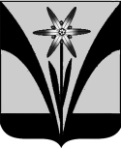 СОВЕТ ДЕПУТАТОВ ИСКИТИМСКОГО РАЙОНАНОВОСИБИРСКОЙ ОБЛАСТИтретьего созываРЕШЕНИЕпервая очередная  сессия                                                                                   г. ИскитимОт 29.09.2015  	      	 	    №14Об объявлении конкурса по отборукандидатур на должность Главы Искитимского района Новосибирской областии формировании конкурсной комиссииВ соответствии со статьей 36 Федерального Закона от 6 октября 2003 года № 131-ФЗ «Об общих принципах организации местного самоуправления в Российской Федерации», статьей 2 Закона Новосибирской области от 11 ноября 2014 года № 484-ОЗ «Об отдельных вопросах организации местного самоуправления в Новосибирской области», на основании  Устава Искитимского  района, пункта 2.2  Положения о порядке проведения конкурса по отбору кандидатур на должность Главы Искитимского  района утвержденного решением Совета депутатов Искитимского района от 18.08.2015 № 413 Совет депутатов района РЕШИЛ: Объявить конкурс по отбору кандидатур на должность Главы Искитимского района Новосибирской области. Опубликовать объявление о проведении конкурса по отбору кандидатур на должность Главы Искитимского района Новосибирской области в газете «Искитимская газета» и на официальном сайте администрации района , Совета депутатов  Искитимского района (приложение 1).Назначить от Совета депутатов Искитимского района половину членов конкурсной комиссии согласно приложению 2 к настоящему Решению.Конкурсной комиссии обеспечить проведение конкурсного отбора кандидатов на должность Главы Искитимского района Новосибирской области.  Настоящее Решение вступает в силу с момента принятия. Настоящее Решение подлежит опубликованию в  газете «Искитимская газета» и на официальном сайте Совета депутатов района  и администрации  Искитимского района.Председатель Совета                                                                             А.Н.РукасПриложение 1к Решению Совета депутатовИскитимского  района Новосибирской областиот 29.09.2015 №14ОБЪЯВЛЕНИЕо проведении конкурса по отбору кандидатур на должность Главы Искитимского района Новосибирской областиСовет депутатов Искитимского района Новосибирской области объявляет конкурс по отбору кандидатур на должность Главы Искитимского района Новосибирской области(далее по тексту- Глава района).Дата, время и место проведения конкурса:«23» октября 2015 года, начало в 10-00 ч.в здании по адресу: Новосибирская область, г.Искитим , ул.Пушкина, д.51 , зал заседаний.Право на участие в конкурсе имеют граждане Российской Федерации, достигшие возраста 21 год, владеющие государственным языком Российской Федерации, отвечающие требованиям, предъявляемым к кандидату на должность Главы района, установленным Положением о порядке проведения конкурса по отбору кандидатур на должность Главы Искитимского  района Новосибирской области, утвержденным решением Совета депутатов Искитимского района Новосибирской области от  18.08.2015 № 413. В число требований к кандидатам на должность Главы района включаются требования о соблюдении запретов и ограничений, установленных федеральным законодательством для лиц, замещающих муниципальные должности.Для участия в конкурсе необходимо представить следующие документы:1) личное заявление;2) две фотографии размером 3 x ;3) собственноручно заполненную и подписанную анкету;4) паспорт или документ, заменяющий паспорт гражданина;5) программу развития муниципального образования (предложения по улучшению качества жизни населения в Искитимском районе Новосибирской области);6) документы, подтверждающие стаж работы (при наличии): копию трудовой книжки, заверенную по месту работы или нотариально, или иные документы, подтверждающие трудовую (служебную) деятельность гражданина;7) документы об образовании;8) другие документы или их копии, характеризующие его профессиональную подготовку, характеристики, награды, рекомендации (предоставляются по желанию кандидата);9) обязательство в случае избрания Главой района прекратить деятельность, несовместимую со статусом Главы района;10) сведения о размере и об источниках доходов кандидата, а также об имуществе, принадлежащем кандидату на праве собственности (в том числе совместной собственности), о вкладах в банках, ценных бумагах. Указанные сведения представляются по форме, предусмотренной указом Президента Российской Федерации;11) сведения о принадлежащем кандидату, его супругу (супруге) и несовершеннолетним детям недвижимом имуществе, находящемся за пределами территории Российской Федерации, об источниках получения средств, за счет которых приобретено указанное имущество, об обязательствах имущественного характера за пределами территории Российской Федерации кандидата, а также сведения о таких обязательствах его супруга (супруги) и несовершеннолетних детей; 12) сведения о своих расходах, а также о расходах своих супруга (супруги) и несовершеннолетних детей по каждой сделке по приобретению земельного участка, другого объекта недвижимости, транспортного средства, ценных бумаг, акций (долей участия, паев в уставных (складочных) капиталах организаций), совершенной в течение последних трех лет, если сумма сделки превышает общий доход кандидата и его супруга (супруги) за три последних года, предшествующих совершению сделки, и об источниках получения средств, за счет которых совершена сделка;13) письменное уведомление кандидата о том, что он не имеет счетов (вкладов), не хранит наличные денежные средства и ценности в иностранных банках, расположенных за пределами территории Российской Федерации, не владеет и (или) не пользуется иностранными финансовыми инструментами.Документы представляются кандидатом лично. Копии представленных документов должны быть заверены нотариально или кадровыми службами по месту работы.Прием документов производится с 8ч.00мин.  01 октября 2015 года до 17ч.12мин. 15 октября 2015 года  по адресу: 633209 , Новосибирская область, г. Искитим   ул. Пушкина , д.51, каб. 23,  понедельник – четверг  с   08ч.00мин.    до   17ч.12мин., пятница с 08ч.00 мин. до 16ч.12мин., перерыв на обед с 13-00 до 14-00, выходные дни: суббота и воскресенье, контактный телефон для получения справочной информации 2 43 90.Приложение 2к Решению Совета депутатовИскитимского  района Новосибирского районаот 29.09.2015 №14Составчленов конкурсной комиссии Искитимского района Новосибирской области Советом депутатов Искитимского района Новосибирской областиЧлены комиссии:Дегтярев Евгений Александрович – депутат Совета депутатов Искитимского района;Истратенко Генриетта Михайловна-управделами администрации Искитимского района;Поляков Сергей Григорьевич- депутат Совета депутатов Искитимского района;Батыль Владимир Михайлович- депутат Совета депутатов Искитимского района.